Temat: Zamiana ułamka dziesiętnego na ułamek zwykły.Każdy ułamek dziesiętny skończony lub nieskończony okresowy da się zamienić na ułamek zwykły.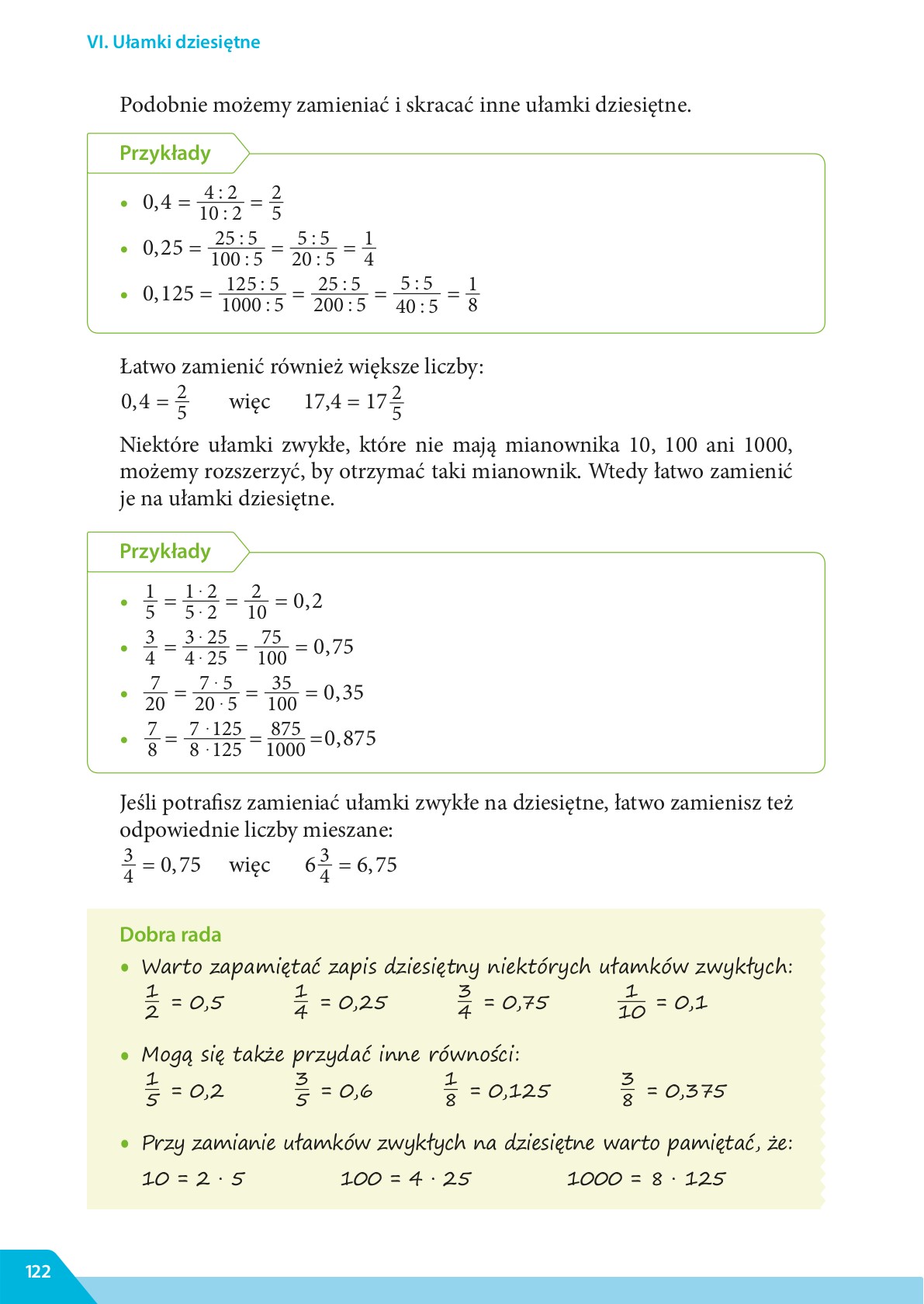 ZADANIE 1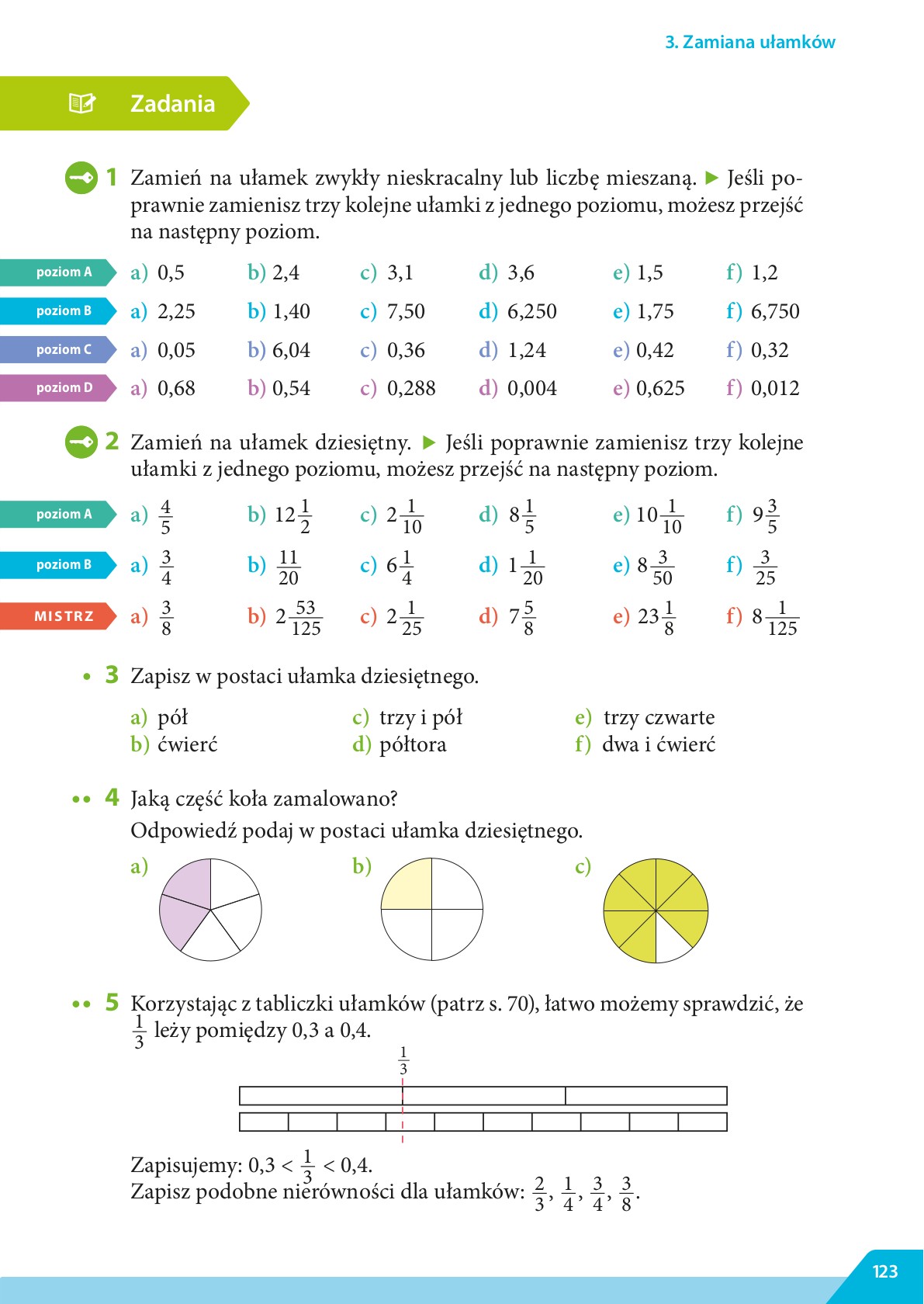 ZADANIE 2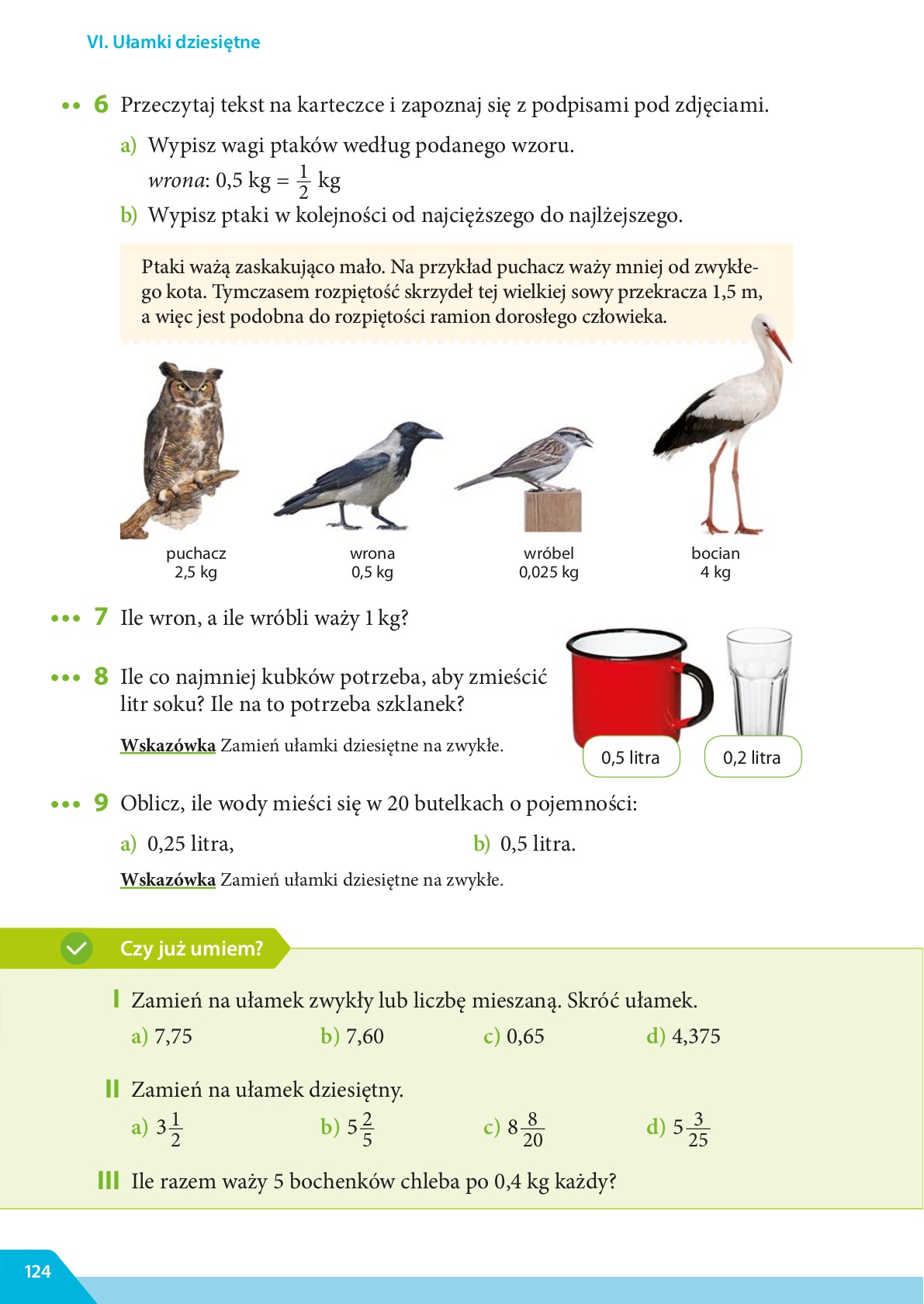 